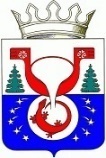 ТЕРРИТОРИАЛЬНАЯ ИЗБИРАТЕЛЬНАЯ КОМИССИЯОМУТНИНСКОГО РАЙОНАКИРОВСКОЙ ОБЛАСТИПОСТАНОВЛЕНИЕг. ОмутнинскО проведении мероприятий, 
посвященных Дню молодого избирателя, на территории Омутнинского районав 2021 году В соответствии с подпунктом «в» пункта 10 статьи 23 Федерального закона «Об основных гарантиях избирательных прав и права на участие 
в референдуме граждан Российской Федерации», распоряжением Центральной избирательной комиссии Российской Федерации от 11 февраля 2020 года № 237-р «О проведении в субъектах Российской Федерации мероприятий, посвященных Дню молодого избирателя», постановлением Избирательной комиссии Кировской области от 12 марта 2021 № 125/845 «О проведении мероприятий, посвященных Дню молодого избирателя» в целях повышения уровня правовой культуры и информированности молодых и будущих избирателей о выборах территориальная избирательная комиссия Омутнинского района Кировской области ПОСТАНОВЛЯЕТ:	1.Провести в Омутнинском районе мероприятия, посвященные Дню молодого избирателя, направленные на повышение правовой культуры и уровня информированности молодых избирателей о выборах.	2.Утвердить план мероприятий по проведению Дня молодого избирателя в Омутнинском районе в 2021 году согласно приложению и направить его в Избирательную комиссию Кировской области для обобщения и размещения на официальном сайте Избирательной комиссии Кировской области в информационно-телекоммуникационной сети Интернет в разделе «Обучение».	3.По мере проведения мероприятий, приуроченных ко Дню молодого избирателя, направлять в Избирательную комиссию Кировской области информацию и фотоматериалы для размещения на официальном сайте Избирательной комиссии Кировской области в информационно-телекоммуникационной сети Интернет в разделе «Новости».4.По итогам проведения мероприятий в рамках Дня молодого избирателя представить в Избирательную комиссию Кировской области отчет не позднее 21 мая 2021 года.5.Контроль за выполнением настоящего постановления возложить 
на секретаря территориальной избирательной комиссии Омутнинского района Корякину Е.И.УТВЕРЖДЕНпостановлением территориальной избирательной комиссии Омутнинского района от 19.03.2021 № 3/14План мероприятий
по проведению Дня молодого избирателя в Омутнинском районе в 2021 году19.03.2021№3/14Председатель территориальной избирательной комиссии Омутнинского района Е.В. Суровцева Секретарьтерриториальной избирательной комиссии Омутнинского района  Е.И. Корякина№п/пНаименование мероприятияСроки проведенияКатегория участников мероприятияОрганизаторы мероприятияКонкурс рисунков «Я – гражданин России»11- 30.01.2021Обучающиеся 1-8 классыКОГОБУ СШ с УИОП г. ОмутнинскаВикторина «Мы и выборы» 25-27.01.2021Обучающиеся 8-11 классовМКОУ СОШ №4пгт ПесковкаЛекция на тему «Права и обязанности молодых избирателей».25 -29.01.2021Обучающиеся 7-9 классовМКОУ ООШ №7 г. ОмутнинскаКлассные часы: «Ты будущий избиратель», «Нам жить, нам выбирать», «Молодой избиратель», «Первый раз на избирательный участок»25.01.-16.02. 2021Обучающиеся 1,2,3 курса КОГПОАУ «Омутнинский политехнический техникум»Беседа с членами УИК по теме «Основные этапы избирательного процесса»25.01.-16.02. 2021Обучающиеся ОМД-21 группы КОГПОАУ «Омутнинский политехнический техникум»Викторина «Ты – избиратель»27.01.2021Обучающиеся Т-11 группы КОГПОАУ «Омутнинский политехнический техникум»Конкурс детского рисунка «Выборы глазами детей»Январь-февраль 2021Обучающиеся 1-9 классовМКОУ ООШ №7 г. ОмутнинскаКлассные часы «Сегодня-школьник, завтра - избиратель»,«Всё о выборах», «Азбука прав для детей», «Будущее России в твоих руках»Январь-апрель20211-11 классыКОГОБУ СШ с УИОП г. ОмутнинскаОнлайн-викторина «Моя Россия- моё будущее»01-07.02. 2021Обучающиеся 17 группы КОГПОАУ «Омутнинский политехнический техникум»Социологический опрос «Знаешь ли ты избирательное право?»01-07.02.2021Обучающиеся техникумаКОГПОАУ «Омутнинский политехнический техникум»Классные часы «Основыизбирательного права РФ».01-05.02.2021Обучающиеся 1-9 классовМКОУ ООШ №7 г. ОмутнинскаКнижная выставка «Выборы-дело всех и каждого»8-28.02 2021Обучающиеся техникумаКОГПОАУ «Омутнинский политехнический техникум»Выставка рисунка «Выборы нашими глазами»С 10.02.2021 весь месяцОбучающиеся техникумаКОГПОАУ «Омутнинский политехнический техникум»Районная онлайн-викторина  по избирательному праву для обучающихся 9-11 классов10-18.02.2021Обучающиеся 9-11 классовУправление образование Омутнинского районаКонкурс детского рисунка «Выборы глазами детей»11.02.2021Обучающиеся5-7 классовМКОУ СОШ с. ЗалазнаИнтеллектуальная игра «Умники и умницы»12.02.2021Обучающиеся Т-11 группы КОГПОАУ «Омутнинский политехнический техникум»Классный час на тему: «Голос молодежи»15- 19.02.2021Студенты с 1 по 3 курс КОГПОБУ «Кировский медицинский колледж» филиал в г. ОмутнинскОформление стенда к дню молодого избирателяОформление к 15.02.2021Студенты КОГПОБУ «Кировский медицинский колледж» филиал в г. ОмутнинскВикторина «Избирательное право»15.02.2021Обучающиеся 8-11 классовМКОУ СОШ с. ЗалазнаВикторина «Избирательное право»15- 09.03.2021Обучающиеся 7 классовМКОУ СОШ №6 г. ОмутнинскаВикторина по правам молодого избирателя17.02.2021Студенты КОГПОБУ «Кировский медицинский колледж» филиал в г. ОмутнинскРадиопередача «Я – молодой избиратель»17.02.2021Для обучающихся 10 классаМКОУ СОШ №4 пгт ПесковкаЧас познания «День молодого избирателя»19.02.2021Обучающиеся 10-11 классовМКОУ СОШ п. Лесные ПоляныОформление стенда «День молодого избирателя»Февраль 2021Для обучающихся 8-11 классовМКОУ СОШ №2 г. Омутнинска,МКОУ СОШ №4 пгт ПесковкаМероприятия тематический классный час «Я –будущий избиратель!26.02.2021Обучающиеся 10-11 классовМКОУ СОШ№6 г. ОмутнинскаБеседа «Избирательное право»Февраль 2021Для обучающихся 8-11 классовМКОУ СОШ №2 г. ОмутнинскаБеседы, классные часы с обучающимися «Я –избиратель»Февраль 2021Обучающиеся 8-11 классовМКОУ СОШ №4пгт ПесковкаКлассные часы на темы «Права и обязанности молодых избирателей»,«Мы голосуем – «За!», «Право выбирать».Февраль-март 2021Обучающиеся 10-11 классовМКОУ СОШ №2 с УИОП пгт Восточный Оформление тематического стенда «Молодежь и выборы»16.03.2021Студенты 2 курсаКОГПОБУ «Омутнинский колледж педагогики, экономики и права»Лекция на тему«Права и обязанности молодых избирателей»23.03.2021Студенты 3 курсовКОГПОБУ «Омутнинский колледж педагогики, экономики и права»Викторина по избирательному праву «Гражданином быть обязан»30.03.2021Студенты 2 курсовКОГПОБУ «Омутнинский колледж педагогики, экономики и права»Классные часы «Выборы-это важно: ответственность перед страной, ответственность перед собой»06.04.2021Студенты 2-3 курсовКОГПОБУ «Омутнинский колледж педагогики, экономики и права»Конкурс детского рисунка «Выборы глазами детей»05-12.04.2021Обучающиеся 1-11 классовМКОУ СОШ №6 г. ОмутнинскаСтенд «Выборы глазами детей»Апрель20211-11 классыКОГОБУ СШ с УИОП г. ОмутнинскаОформление стенда «Мы и выборы»Апрель2021Для обучающихся 8-11 классовМКОУ СОШ №6г. ОмутнинскаПравовая игра «Я – избиратель»12.05.2021Молодые избирателиПесчанская сельская библиотекаИнтернет познавательная страничка «Права и обязанности молодых избирателей»14.05.2021Молодые избирателиЛеснополянский Дом культурыАкция «Идем на выборы впервые!» с распространением  буклетов на абонементе 14.05.2021Молодые избирателиЧернохолуницкая сельская библиотека им.  В.А. ТруфакинаСитуационная игра «Я голосую впервые» с вручением памяток «Я на выборы иду – пусть меня научат»15.05.2021Молодые избирателиЦентральная библиотека им. А. Л. АлейноваИнформационный час «Вместе выбираем будущее»15.05.2021Молодые избирателиБелореченская сельская библиотека им. П.Е. РусскихИнформационный час «Мы-будущие избиратели» 15.05.2021Молодые избирателиБиблиотечный центр «Дом семьи» им. Н.А. ЗаболоцкогоМолодежный час «Твоя жизнь – твой выбор»15.05.2021Молодые избирателиЗалазнинская сельская библиотека им. И.В. АлфимоваТематический час «Сегодня школьник-звтра избиратель»15.05.2021Молодые избирателиЛеснополянская сельская библиотека «Вернисаж»Беседа-диалог «Ты выбираешь свой завтрашний день» с распространением буклетов «Молодой избиратель должен знать…»15.05.2021Молодые избирателиПесковская библиотека   им. Ф.Ф. ПавленковаИнтеллектуальный час «Ты – будущий избиратель» 15.05.2021Молодые избирателиМБУК КСЦ пгт ВосточныйВстреча-беседа с депутатами восточной городской Думы с «Сегодня школьник – завтра избиратель»15.05.2021Молодые избирателиМБУК КСЦ пгт ВосточныйПознавательная страница «Твоя жизнь – твой выбор»16.05.2021Молодые избирателиДворец культуры «Металлург»Информационная страница «Права и обязанности молодых избирателей»16.05.2021Молодые избирателиБелорецкийДом культурыВикторина «Я - избиратель»16.05.2021Молодые избирателиБелореческий клубИнформ-дайджест «Сегодня – школьник, завтра - избиратель»16.05.2021Молодые избирателиВятский Дом культурыИнформационная интернет-страница «Я – будущий избиратель»16.05.2021Молодые избирателиЧернохолуницкий Дом культурыПознавательная интернет-страница «Твой выбор – твое будущее»16.05.2021Молодые избирателиЧернохолуницкий Дом культурыИнформационный час «Ваш голос – ваше будущее»17.05.2021Молодые избирателиПесковский Дом культуры